Необычный тренингВпервые учащиеся старших классов  МКОУ С(К)Ш №14 получили возможность погрузиться в атмосферу зомби-апокалипсиса!Необычный тренинг провели режиссер Яна Сигида, музыкант Евгений Казаков и Ольга Стволова. Славная команда рассказала школьникам о том, как создаются особые спектакли и предложили принять участие в одном из них!Спектакль родился прямо во время тренинга. Ребята придумали историю о таинственной пещере и героях, которые бросили вызов затаившемуся в глубине злу.За полтора часа ребята не только сплотились и стали одной командой, но и доказали – особые актеры и сценаристы ничем не уступают «обычным». А фантазия у них работает, даже чуточку лучше.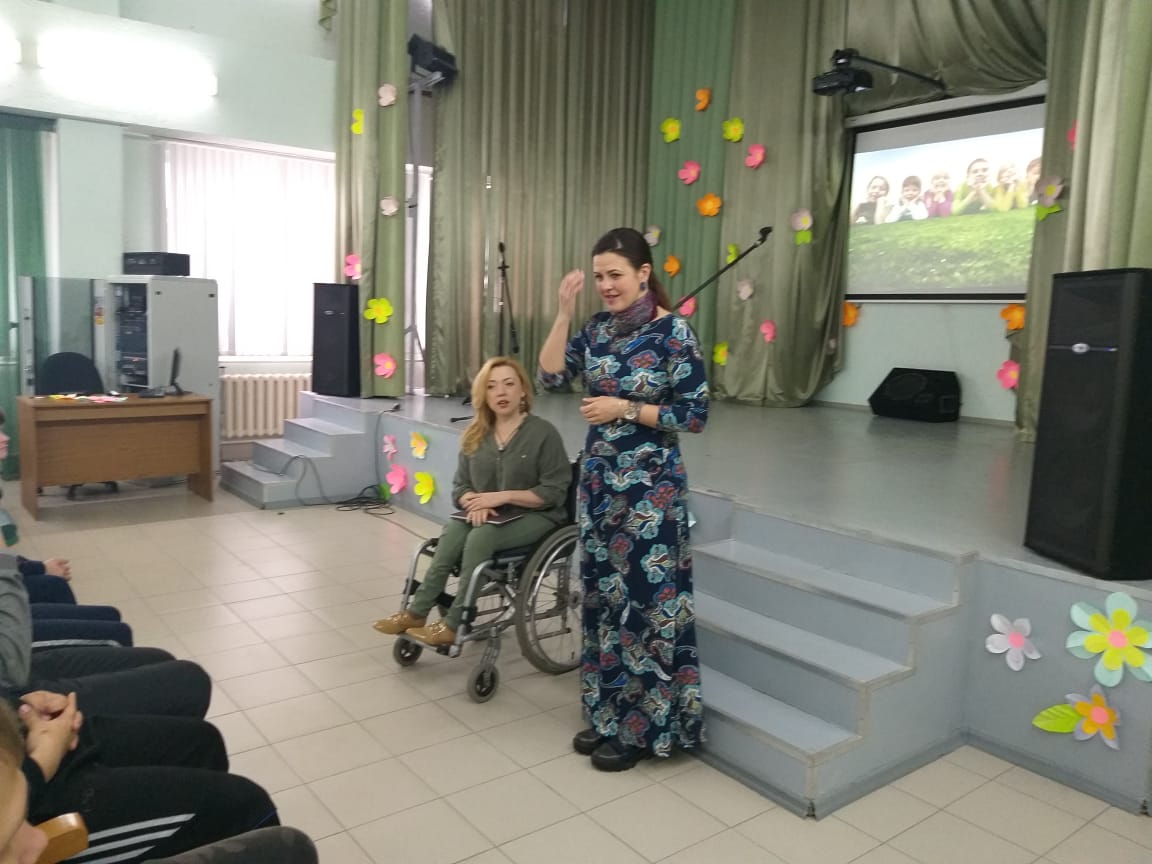 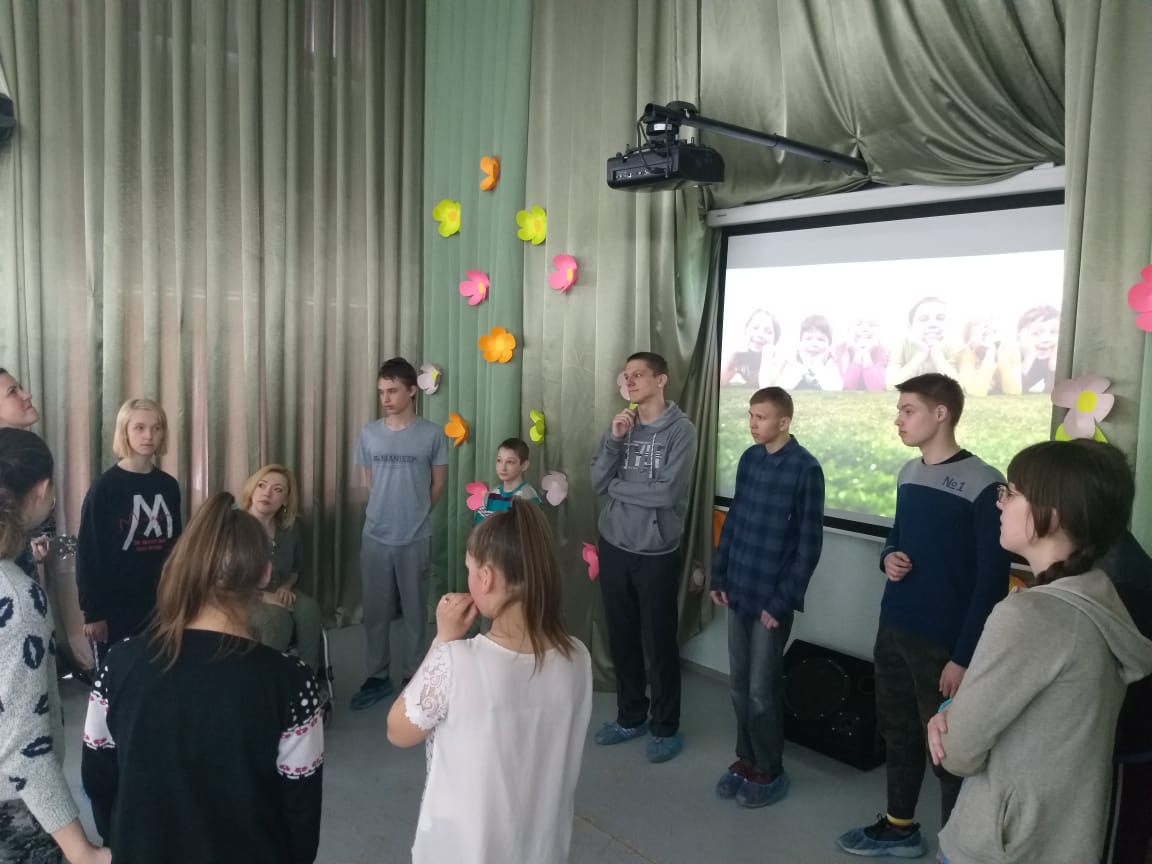 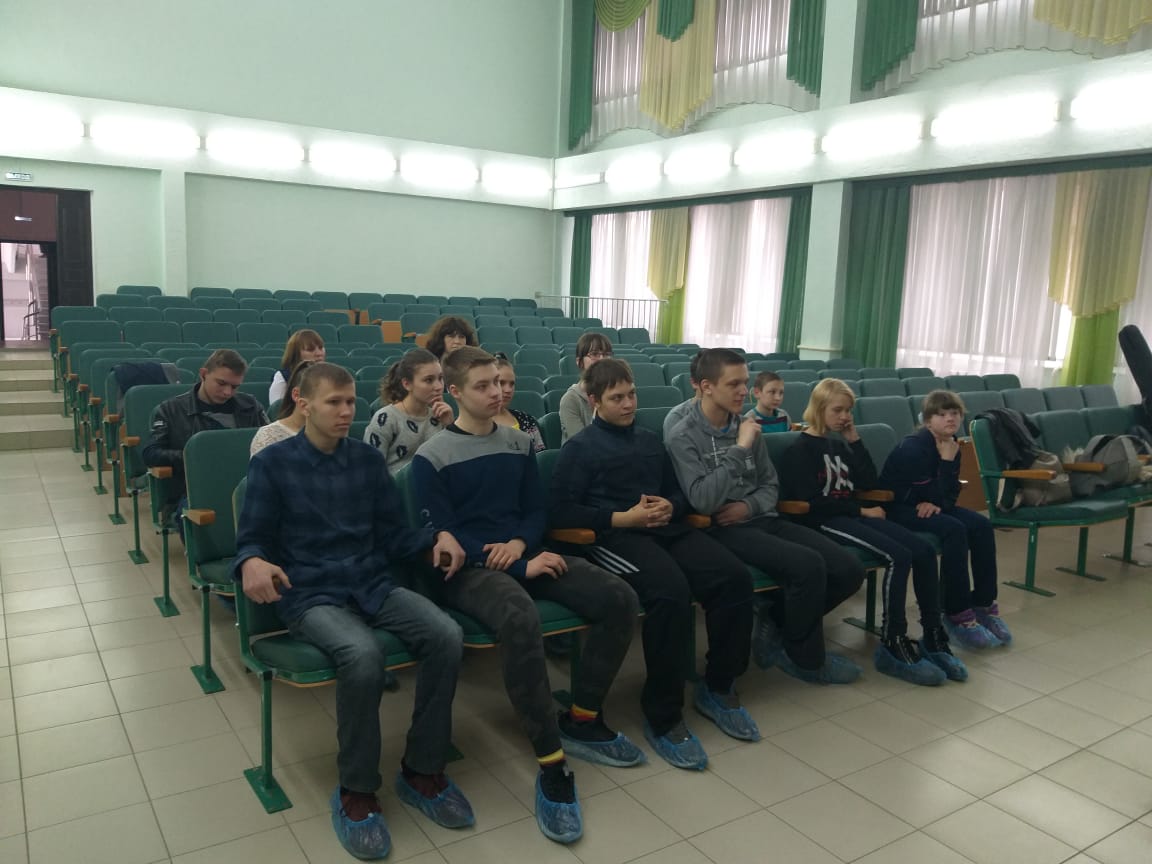 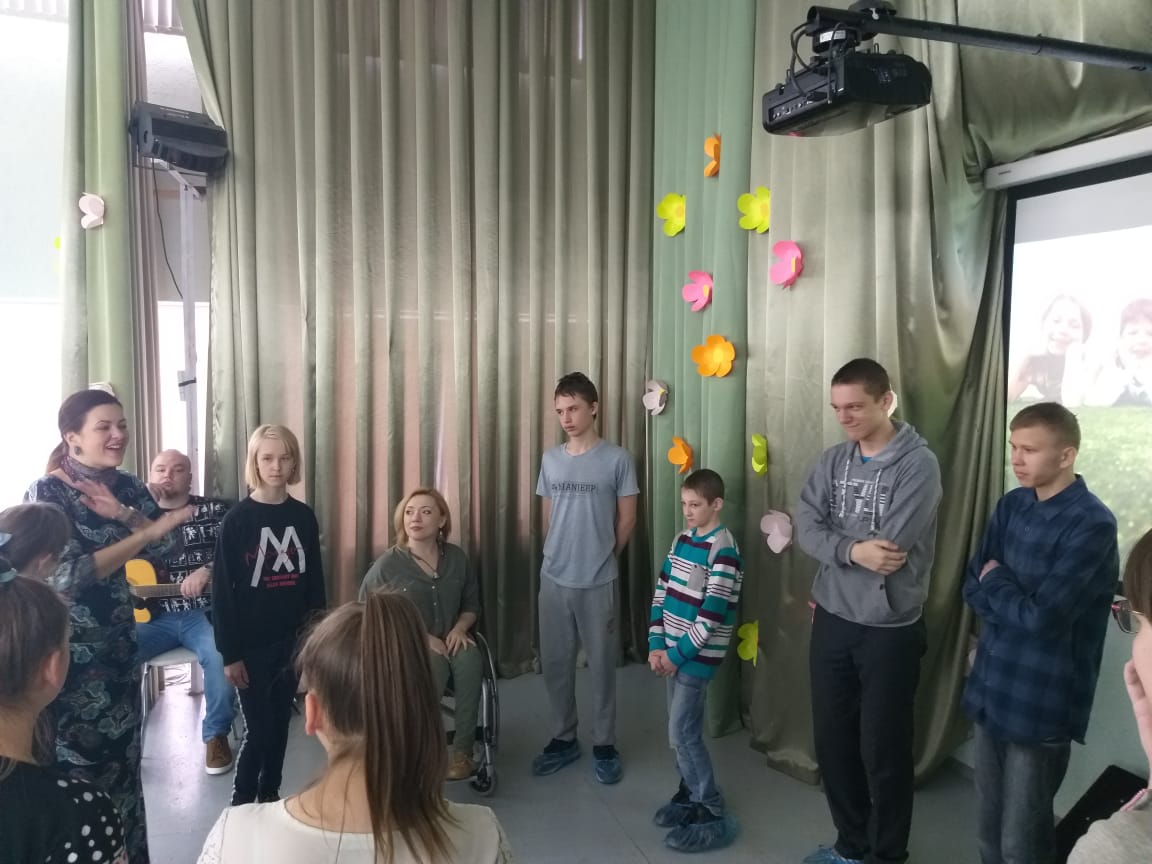 